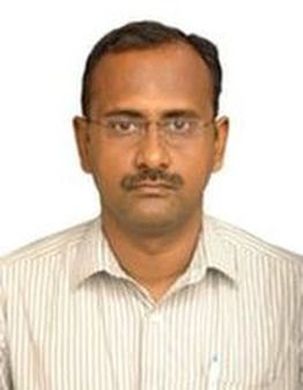 Ph.D  	Anna University                             Composite Materials                                                            	2016ME  Anna University 			Computer Integrated Manufacturing						2004Teaching & Research Experience:	15 yearsResearch interestMaterials CharacterizationMechanics of Machining Composite MaterialsOptimization techniquesModern Manufacturing MethodsNanomaterials